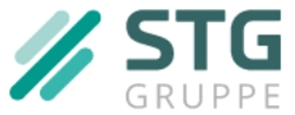 In dieser Position unterstützt Du den kaufmännischen Leiter und sein Team in verschiedenen Projekten.Deine Aufgaben Controlling/ProjektarbeitMitarbeit an Optimierungsprojekten und Prozessanalysen im kaufmännischen BereichUnterstützung der Einführung SAP Business OneAufbereitung von komplexen Sachverhalten und Rechenmodellen in MS-OfficeEigenverantwortliche Übernahme von Regelaufgaben im TagesgeschäftErstellen und Weiterentwicklung von vielfältigen Berichten      Dein Kompetenzprofil & EigenschaftenStudiengänge: BWL, Wirtschaftsingenieurwesen oder vergleichbare Studiengänge, vorherige Berufsausbildung wünschenswertAb sofort für 3 Monate oder länger20 Stunden pro Woche – flexible EinteilungGute MS-Office Kenntnisse werden erwartetAnalytisches Denkvermögen, schnelle AuffassungsgabeVerantwortungsbewusstsein und LeistungsbereitschaftSelbständige Arbeitsweise, zuverlässig, verschwiegen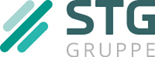 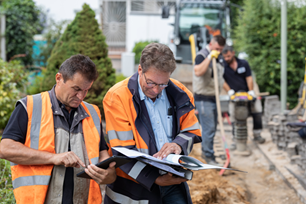 Wir bietenSystematische Einarbeitung und individuelle persönliche BetreuungVielfältige Aufgaben zur Verbindung von Theorie & PraxisMittelständisches Arbeitsumfeld – kurze WegeMitarbeit an der Infrastruktur von morgenWir, die STG Gruppe, sind als Generalunternehmer spezialisiert auf den Breitbandausbau, die Erstellung und den Betrieb für FTTH-Glasfaser-Infrastrukturen. Wir arbeiten bundesweit und haben unsere Wurzeln in Bochum in Nordrhein-Westfalen. Um unser ambitioniertes Wachstum voranzutreiben sind wir seit 2019 eines der Portfolio Unternehmen der Deutschen Infrastruktur- und Netzgesellschaft mbH. 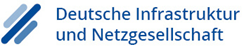 ein Portfolio-Unternehmen der                       